AGENDAZONING BOARD OF ADJUSTMENTS AND APPEALS MEETING, TexasCity Commission Chamber115 W. Brown St.Ennis, Texas 75119972-878-1234TUESDAY, June 14, 20165:30 P.M.	SCHEDULED MEETING:Invocation and Roll CallApproval of the February 09,2016 Meeting MinutesPublic Hearing to discuss and consider a proposed variance for 409 E. Milam St. which would allow a new home to be built 10’ into a 25’ front setback and 10’ into a 15’ side setback on the corner of E. Milam and S. Paris. Requested by Patrick & Steven Betik (owner). ZBAA Case #16.05.01Adjournment.Disability Assistance and AccommodationPersons with disabilities who plan to attend this meeting and who may need assistance should contact the City Secretary at (972) 875-1234 two working days prior to the meeting so that appropriate arrangements can be made.Pursuant to Section 30.06, Penal Code (Trespass by License Holder with a Concealed Handgun), a person licensed under Subchapter H, Chapter 411, Government Code (Handgun Licensing Law), may not enter this property with a concealed handgun.Pursuant to Section 30.07 Penal Code  (Trespass by License Holder with an Openly Carried Handgun), a person licensed under Subchapter H, Chapter 411, Government Code (Handgun Licensing Law), may not enter this property with a handgun that is carried openly.I CERTIFY THAT THE ABOVE AGENDA WAS POSTED AT CITY HALL, , ENNIS, TEXAS, PRIOR TO 5:00 P.M., June 10, 2016.					_________________________					Mark Richardson					 Chief Building Official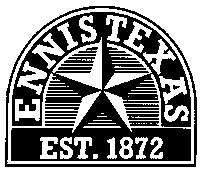 